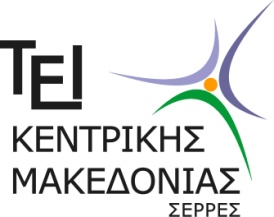                  Α  Ι  Τ  Η  Σ  ΗΤ…..   φοιτητ….Επώνυμο: ……………………………………..Όνομα: …………………………………. ……..    »     πατέρα: …………………………….    »     μητέρας: ……………………………Τόπος  διαμονής: ………………………….Οδός/αριθμός: ………………………………Ταχ. Κώδικας: ……………………………….Τηλέφ:  …………………………………………..    »  κινητό: ………………………………….ΑΜ : ………………………………………………..ΘΕΜΑ:  «Συμμετοχή σε ορκωμοσία»    Σέρρες,  ……………………………….ΠΡΟΣ  Τμήμα  Πολιτικών Μηχανικών ΤΕ & Μηχανικών Τοπογραφίας & Γεωπληροφορικής ΤΕ Κατεύθυνση:......................................................................................................    Σας ενημερώνω ότι θα συμμετάσχω στην επόμενη ορκωμοσία του Τμήματος και παρακαλώ για τις δικές σας ενέργειες.….. αιτ……Πιστοποιητικό αποφοίτησηςΑ.Π.Α………………………………………………………..Α.Π…………………………………………………………...                  Αναλυτική πτυχιούχουΑ.Π…………………………………………………………..Βεβαίωση πληροφορικής (Μόνο για την κατεύθυνση ΠΜ)Α.Π………………………………………………………….